Kerstquiz 20191. AdventAdvent is de voorbereidingstijd voor Kerst. Het woord betekent: 
A. Komst
B. Verwachting
C. Bereidt u voor
Advent komt van het Latijnse woord Adventus – Komst
2. De keizerToen Jezus geboren werd waren de Romeinen de baas. Wie was hun keizer?
A. Herodes
B. Quirinius
C. Augustus
Lukas 2: 1In die tijd kondigde keizer Augustus een decreet af dat alle inwoners van het rijk zich moesten laten inschrijven.3. De engel en ZachariasEen engel vertelt Zacharias dat zijn vrouw Elisabeth een kind zal krijgen. Hoe heet die engel?
A. Onbekend
B. Gabriël
C. Michaël
Lukas 1: 18Zacharias vroeg aan de engel: ‘Hoe kan ik weten of dat waar is? Ik ben immers een oude man en ook mijn vrouw is al op leeftijd.’ 19De engel antwoordde: ‘Ik ben Gabriël, die altijd in Gods nabijheid is, en ik ben uitgezonden om je dit goede nieuws te brengen.4. Johannes de DoperJohannes de Doper is de oudere neef van Jezus. Hoe oud was Johannes toen Jezus geboren werd?A. ½ jaar
B. 12 jaar
C. 30 jaarLukas 1: 336Luister, ook je familielid Elisabet is zwanger van een zoon, ondanks haar hoge leeftijd. Ze is nu, ook al hield men haar voor onvruchtbaar, in de zesde maand van haar zwangerschap, 37want voor God is niets onmogelijk.’ 38Maria zei: ‘De Heer wil ik dienen: laat er met mij gebeuren wat u hebt gezegd.’ Daarna liet de engel haar weer alleen. 39Kort daarop reisde Maria in grote haast naar het bergland, naar een stad in Juda, 40waar ze het huis van Zacharias binnenging en Elisabet begroette. 
5. De engel en MariaHoe heet de engel die Maria de geboorte van Jezus aankondigt?A. Gabriël
B. Michaël
C. OnbekendLukas 1: 26In de zesde maand zond God de engel Gabriël naar de stad Nazaret in Galilea, 27naar een meisje dat was uitgehuwelijkt aan een man die Jozef heette, een afstammeling van David. Het meisje heette Maria.6. Stille NachtWanneer werd Stille Nacht voor het eerst gezongen?
A. 1718
B. 1818
C. 1918Stille Nacht werd voor het eerst opgevoerd in de St. Nikolauskerk in Oberndorf (bij Salzburg) op eerste kerstdag 1818. De tekst was door Mohr al in 1816 geschreven, maar op kerstavond 1818 vroeg Mohr aan Gruber om een melodie en een gitaarbegeleiding te maken bij de tekst. Waarom specifiek om een gitaarbegeleiding werd gevraagd is tot op de dag van vandaag onduidelijk. De meest gebruikte verklaring was dat het orgel van de kerk kapot was, volgens een populaire versie doordat muizen van de balg hadden gegeten. Maar misschien wilde Mohr gewoon een anders klinkend lied.7. De voerbakIn welk evangelie wordt verteld dat Maria Jezus in een voerbak (kribbe) legde?
A. Matteüs
B. Markus
C. Lukas
Lukas 2: 6Terwijl ze daar waren, brak de dag van haar bevalling aan, 7en ze bracht een zoon ter wereld, haar eerstgeborene. Ze wikkelde hem in een doek en legde hem in een voederbak, omdat er voor hen geen plaats was in het nachtverblijf van de stad.8. De os en de ezelIn welk bijbelboek wordt verteld over de os en de ezel bij de voerbak (kribbe)?
A. Genesis
B. Jesaja
C. LukasJesja 1:	1Dit zijn de visioenen die Jesaja, de zoon van Amos, over Juda en Jeruzalem gezien heeft, toen Uzzia, Jotam, Achaz en Hizkia in Juda regeerden. 2Hoor toe, hemel, geef gehoor, aarde, de HEER heeft gesproken: Ik heb mijn kinderen opgevoed en grootgebracht, maar ze zijn tegen mij in opstand gekomen.3Een rund herkent zijn meester, een ezel kent zijn voederbak,maar Israël mist elk inzicht, mijn volk leeft in onwetendheid.9. De kerststalWie heeft het gebruik van de kerststal in kerken en gezinnen ingevoerd?A. Constantijn de Grote
B. Augustinus van Hippo
C. Franciscus van Assisi
De invoering van de kerststal wordt toegeschreven aan Franciscus van Assisi, die in het jaar 1223 in Greccio (Italië) een 'levende' kerststal liet maken. Hij heeft de kerststal zoals wij die nu kennen beïnvloed. Daarvóór werd namelijk met Kerstmis een kribbe op of naast het altaar gezet tijdens de Heilige Mis op kerstdag. Spoedig kwamen daar meerdere figuren bij. De franciscanen bevorderden dit gebruik in kerken en gezinnen.[1]
10. De sterIn welk evangelie wordt verteld over de ster die de weg wees naar het kind?A. Matteüs
B. Markus
C. Lukas
Matteüs 2: 1Toen Jezus geboren was in Betlehem in Judea, tijdens de regering van Herodes, kwamen er magiërs uit het Oosten in Jeruzalem aan. 2Ze vroegen: ‘Waar is de pasgeboren koning van de Joden? Wij hebben namelijk zijn ster zien opgaan en zijn gekomen om hem eer te bewijzen.’
11. Ere zij GodIn welke bundel verscheen het kerstlied ‘Ere zij God’ voor het eerst?
A. 1857 Het Nachtegaaltje
B. 1906 Kun je nog zingen, zing dan mee.C. 1916 Kerstzangbundel Joh. de Heer
Het lied verscheen voor het eerst in druk in 1857 in de zangbundel Het nachtegaaltje, onder de titel Kerslied (sic). De bundel was samengesteld door tekstdichter Isaac Bikkers (1833-1903). Bij het Kerslied werd geen tekstschrijver vermeld, wel een componist, F.A. Schulz. Er verschenen negen herdrukken van de liedbundel tussen 1862 en 1904. Ruim een halve eeuw na de eerste uitgave, in 1916, publiceerde Johannes de Heer het lied in de Kerstzangbundel voor koor en huisgezin. Het lied werd tevens opgenomen in de liedbundel Kun je nog zingen, zing dan mee (eerste druk in 1906).
12. De wilde dierenWelke profeet vertelt over de dieren die in vrede leven?A. Elia
B. Jona
C. JesajaJesaja 11: 6Dan zal een wolf zich neerleggen naast een lam, een panter vlijt zich bij een bokje neer;kalf en leeuw zullen samen weiden en een kleine jongen zal ze hoeden.7Een koe en een beer grazen samen, hun jongen liggen bijeen; een leeuw en een rund eten beide stro. 8Bij het hol van een adder speelt een zuigeling, een kind graait met zijn hand naar het nest van een slang.13. Zwaarden en ploegijzersJesaja zegt dat mensen de zwaarden zullen omsmeden tot ploegijzers. Welke profeet zegt hetzelfde?A. Joël
B. Micha
C. ZachariaJesaja 2:4  4 Hij zal rechtspreken tussen de volken, over machtige naties een oordeel vellen. Zij zullen hun zwaarden omsmeden tot ploegijzers en hun speren tot snoeimessen. Geen volk zal nog het zwaard trekken tegen een ander volk, geen mens zal meer weten wat oorlog is.Joël 4:10  10 Smeed je ploegijzers maar om tot zwaarden en je snoeimessen tot speren, en laat de zwakke zich een held betonen.Micha 4:3  3 Hij zal rechtspreken tussen machtige volken, over grote en verre naties een oordeel vellen. Dan zullen zij hun zwaarden omsmeden tot ploegijzers en hun speren tot snoeimessen. Geen volk zal nog het zwaard trekken tegen een ander volk,geen mens zal meer weten wat oorlog is.14. Vrede was het overalZo begint een couplet van ‘Midden in de winternacht’. Welk muziekinstrument komt niet voor in het refrein van het kerstlied?
A. Harp
B. Citer
C. Fluit
Elke vogel zingt zijn lied, herders waarom zingt gij niet?
Laat de citer slaan, blaast de fluiten aan.
Laat de bel, laat de trom, laat de beltrom horen: Christus is geboren.
15. De kerstboomDe kerstboom kwam de gewone huishoudens in Nederland binnen in de tijd van:A. Bonifatius, kerstening van de Germanen
B. Luther, tijd van de hervorming
C. Het Reveil, opwekkingsbeweging 19e eeuwHet donker lag als een deken over het besneeuwde landschap bij Wittenberg in het huidige Duitsland toen een man in een monnikspij op kerstavond 1536 door het bos liep. Hij liet zich leiden door de sterren, en toen hij in het zwakke schijnsel een klein dennenboompje ontwaarde, bleef hij plotseling staan. Hij greep het met beide handen beet en wist het boompje met veel moeite uit de bevroren grond te trekken. Vervolgens sleepte hij het mee naar huis, en geïnspireerd door de sterren versierde hij de groene dennentakken met kaarsen. Hij riep zijn gezinsleden erbij, die allemaal gezellig rond de boom gingen zitten, en met een plechtige stem vertelde hij hen over het wonder van Bethlehem. De man heette Maarten Luther, maar het verhaal is verzonnen.Een van de oudste bronnen die een soort kerstboom vermeldt, komt uit het Duitse Freiburg en is in 1419 geschreven. Een groep bakkersknechten zou een boom vol appels, koekjes en glitter gezien hebben in een herberg. Een latere bron maakt gewag van een versierde boom in de kathedraal van Straats-burg in 1539, terwijl een kroniek uit 1570 beschrijft hoe Bremer ambachtslieden een boom optuigden met appels, noten, dadels en bloemetjes van papier.Tijdens het Réveil – een christelijke opwekkingsbeweging in de negentiende eeuw – werden er in Nederland veel zondagsscholen opgericht. Binnen deze zondagsscholen ontstond het gebruik om rond Kerst een boom neer te zetten. Zo raakte de kertboomtraditie ook bekend onder de ‘gewone Nederlanders’.
16. De kortste dagDe kortste dag valt bij ons rond 22 december. Wanneer wordt/werd het ‘s ochtends weer eerder licht?A. rond 13 december
B. rond 22 december
C. rond 31 december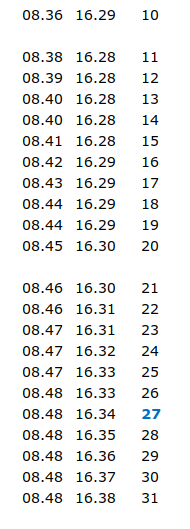 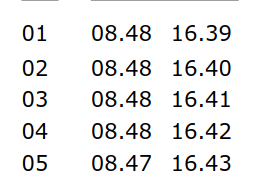 